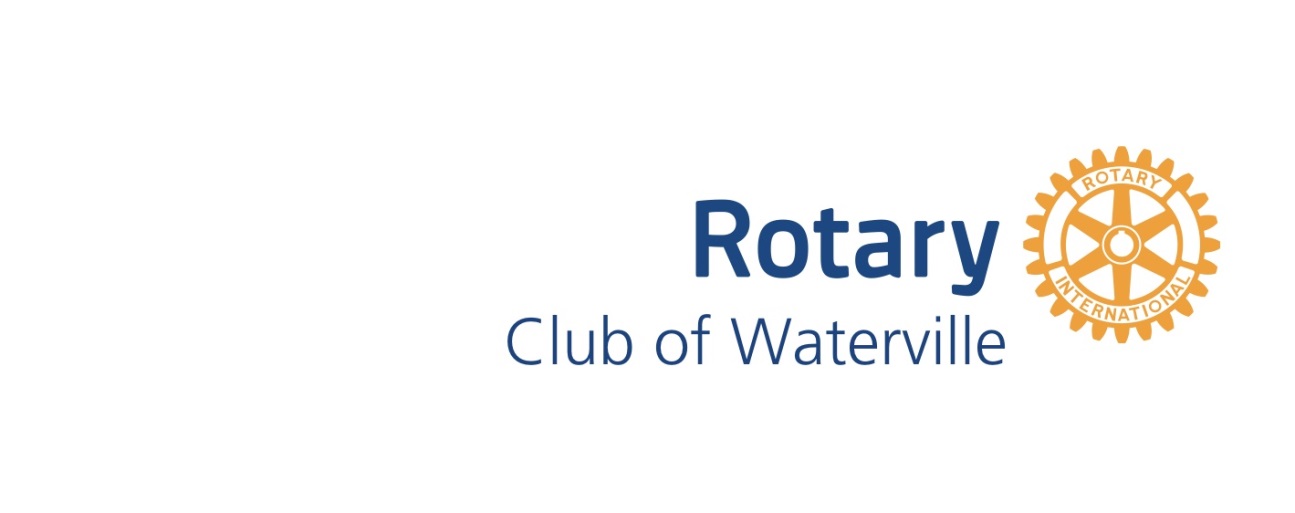 Request for Check Date:   To:   {       }  Charitable Treasurer      {       } Operations TreasurerPlease issue a check in the amount of $___________.Payable to:	___________________________________________Address:	___________________________________________                    	___________________________________________EIN:		___________________________________________		Purpose:  	__________________________________________________________________	 		__________________________________________________________________		__________________________________________________________________Line Item:	__________________________________________________________________Requestor’s Signature:   __________________________________________________________Approved by President:   __________________________________________  Date: __________Check #______________________  Date Paid: _______________________